2022年度区政协三届二次会议第8号提案专卷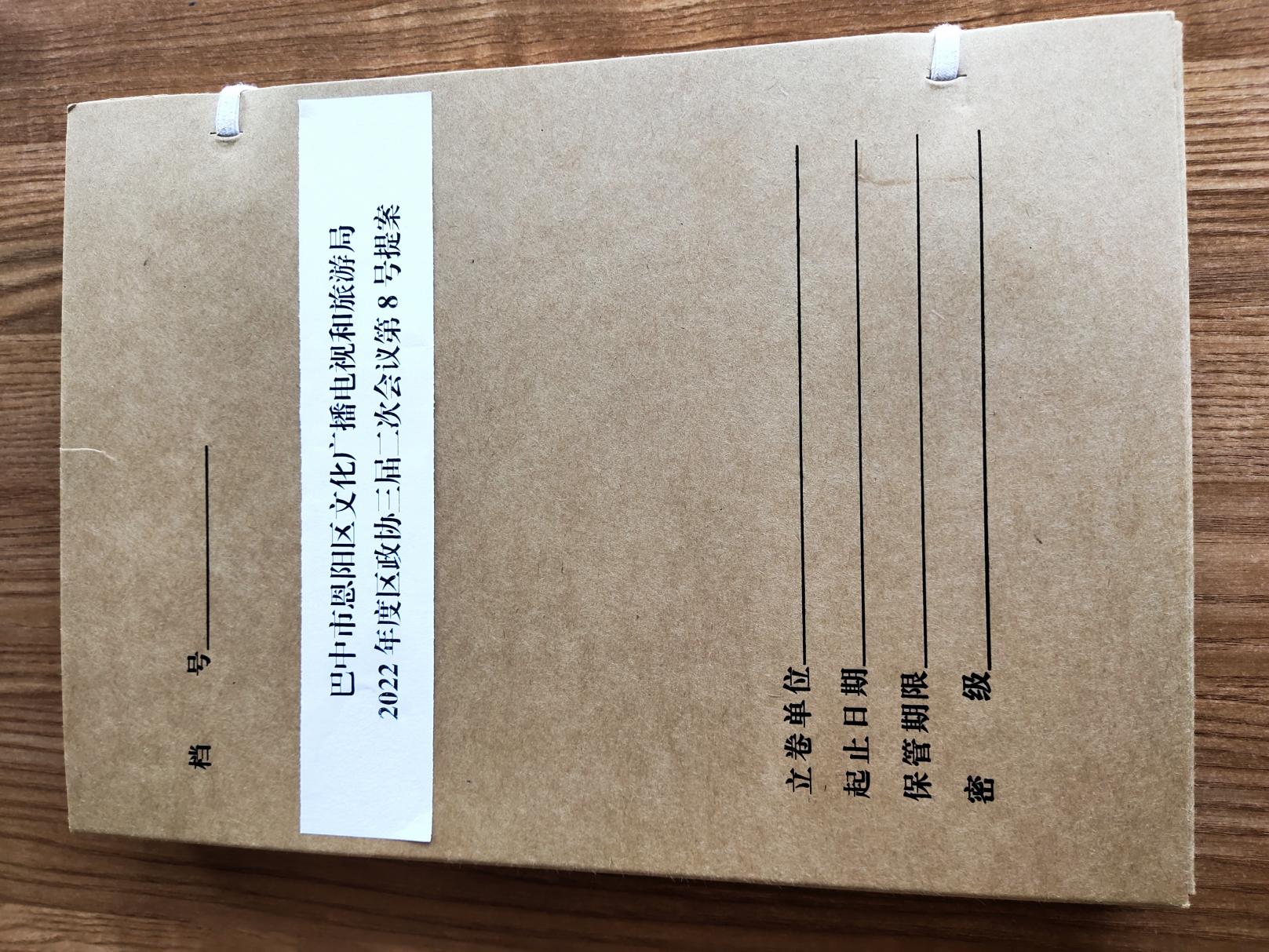 